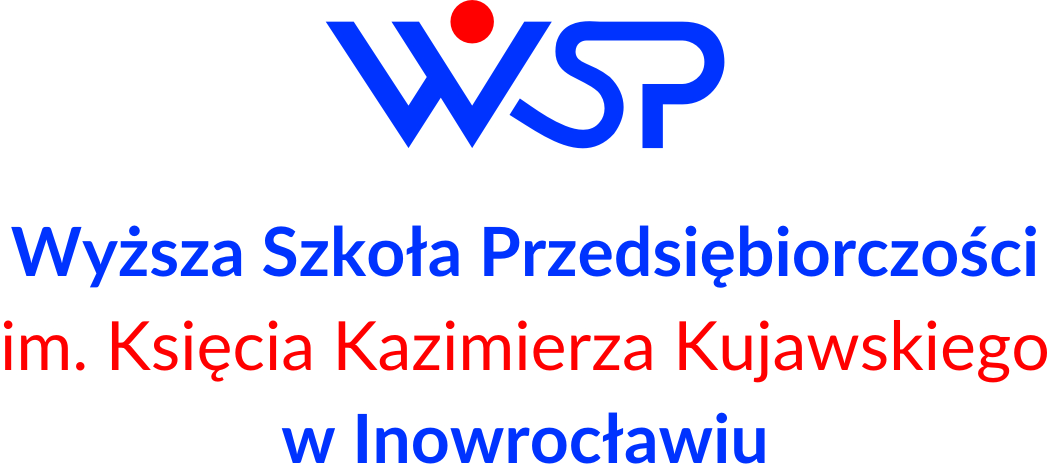 WYŻSZA SZKOŁA PRZEDSIĘBIORCZOŚCIIM. KS. KAZIMIERZA KUJAWSKIEGO 
W INOWROCŁAWIUWYŻSZA SZKOŁA PRZEDSIĘBIORCZOŚCIIM. KS. KAZIMIERZA KUJAWSKIEGO 
W INOWROCŁAWIUWYŻSZA SZKOŁA PRZEDSIĘBIORCZOŚCIIM. KS. KAZIMIERZA KUJAWSKIEGO 
W INOWROCŁAWIUWYŻSZA SZKOŁA PRZEDSIĘBIORCZOŚCIIM. KS. KAZIMIERZA KUJAWSKIEGO 
W INOWROCŁAWIUWYŻSZA SZKOŁA PRZEDSIĘBIORCZOŚCIIM. KS. KAZIMIERZA KUJAWSKIEGO 
W INOWROCŁAWIUKARTA PRZEDMIOTU2023 - 2026KARTA PRZEDMIOTU2023 - 2026KARTA PRZEDMIOTU2023 - 2026KARTA PRZEDMIOTU2023 - 2026KARTA PRZEDMIOTU2023 - 2026KARTA PRZEDMIOTU2023 - 2026KARTA PRZEDMIOTU2023 - 2026KARTA PRZEDMIOTU2023 - 2026KARTA PRZEDMIOTU2023 - 2026KARTA PRZEDMIOTU2023 - 2026Kod przedmiotuKod przedmiotuKod przedmiotuALP_ABN_406ALP_ABN_406ALP_ABN_406ALP_ABN_406ALP_ABN_406ALP_ABN_406ALP_ABN_406Nazwa przedmiotuNazwa przedmiotuNazwa przedmiotuSystem bezpeczeństwa narodowego PolskiSystem bezpeczeństwa narodowego PolskiSystem bezpeczeństwa narodowego PolskiSystem bezpeczeństwa narodowego PolskiSystem bezpeczeństwa narodowego PolskiSystem bezpeczeństwa narodowego PolskiSystem bezpeczeństwa narodowego PolskiUSYTUOWANIE PRZEDMIOTU W SYSTEMIE STUDIÓWUSYTUOWANIE PRZEDMIOTU W SYSTEMIE STUDIÓWUSYTUOWANIE PRZEDMIOTU W SYSTEMIE STUDIÓWUSYTUOWANIE PRZEDMIOTU W SYSTEMIE STUDIÓWUSYTUOWANIE PRZEDMIOTU W SYSTEMIE STUDIÓWUSYTUOWANIE PRZEDMIOTU W SYSTEMIE STUDIÓWUSYTUOWANIE PRZEDMIOTU W SYSTEMIE STUDIÓWUSYTUOWANIE PRZEDMIOTU W SYSTEMIE STUDIÓWUSYTUOWANIE PRZEDMIOTU W SYSTEMIE STUDIÓWUSYTUOWANIE PRZEDMIOTU W SYSTEMIE STUDIÓWKierunek studiówKierunek studiówKierunek studiówAdministracjaAdministracjaAdministracjaAdministracjaAdministracjaAdministracjaAdministracjaForma studiówForma studiówForma studiówniestacjonarneniestacjonarneniestacjonarneniestacjonarneniestacjonarneniestacjonarneniestacjonarnePoziom studiówPoziom studiówPoziom studiówpierwszego stopnia/licencjackiepierwszego stopnia/licencjackiepierwszego stopnia/licencjackiepierwszego stopnia/licencjackiepierwszego stopnia/licencjackiepierwszego stopnia/licencjackiepierwszego stopnia/licencjackieProfil studiówProfil studiówProfil studiówpraktycznypraktycznypraktycznypraktycznypraktycznypraktycznypraktycznyDziedzina nauki/ dyscyplina naukowaDziedzina nauki/ dyscyplina naukowaDziedzina nauki/ dyscyplina naukowadziedzina nauk społecznych/ dyscyplina naukowa: nauki prawne,  nauki o polityce i administracjidziedzina nauk społecznych/ dyscyplina naukowa: nauki prawne,  nauki o polityce i administracjidziedzina nauk społecznych/ dyscyplina naukowa: nauki prawne,  nauki o polityce i administracjidziedzina nauk społecznych/ dyscyplina naukowa: nauki prawne,  nauki o polityce i administracjidziedzina nauk społecznych/ dyscyplina naukowa: nauki prawne,  nauki o polityce i administracjidziedzina nauk społecznych/ dyscyplina naukowa: nauki prawne,  nauki o polityce i administracjidziedzina nauk społecznych/ dyscyplina naukowa: nauki prawne,  nauki o polityce i administracjiJednostka prowadzącaJednostka prowadzącaJednostka prowadzącaWyższa Szkoła Przedsiębiorczości 
im. Księcia Kazimierza Kujawskiego w InowrocławiuWyższa Szkoła Przedsiębiorczości 
im. Księcia Kazimierza Kujawskiego w InowrocławiuWyższa Szkoła Przedsiębiorczości 
im. Księcia Kazimierza Kujawskiego w InowrocławiuWyższa Szkoła Przedsiębiorczości 
im. Księcia Kazimierza Kujawskiego w InowrocławiuWyższa Szkoła Przedsiębiorczości 
im. Księcia Kazimierza Kujawskiego w InowrocławiuWyższa Szkoła Przedsiębiorczości 
im. Księcia Kazimierza Kujawskiego w InowrocławiuWyższa Szkoła Przedsiębiorczości 
im. Księcia Kazimierza Kujawskiego w InowrocławiuOsoby prowadząceOsoby prowadząceOsoby prowadząceOGÓLNA CHARAKTERYSTYKA PRZEDMIOTUOGÓLNA CHARAKTERYSTYKA PRZEDMIOTUOGÓLNA CHARAKTERYSTYKA PRZEDMIOTUOGÓLNA CHARAKTERYSTYKA PRZEDMIOTUOGÓLNA CHARAKTERYSTYKA PRZEDMIOTUOGÓLNA CHARAKTERYSTYKA PRZEDMIOTUOGÓLNA CHARAKTERYSTYKA PRZEDMIOTUOGÓLNA CHARAKTERYSTYKA PRZEDMIOTUOGÓLNA CHARAKTERYSTYKA PRZEDMIOTUOGÓLNA CHARAKTERYSTYKA PRZEDMIOTUStatus przedmiotuStatus przedmiotuStatus przedmiotuobieralnyobieralnyobieralnyobieralnyobieralnyobieralnyobieralnyPrzynależność do modułuPrzynależność do modułuPrzynależność do modułumoduł do wyboru: administracja publicznamoduł do wyboru: administracja publicznamoduł do wyboru: administracja publicznamoduł do wyboru: administracja publicznamoduł do wyboru: administracja publicznamoduł do wyboru: administracja publicznamoduł do wyboru: administracja publicznaJęzyk wykładowyJęzyk wykładowyJęzyk wykładowypolskipolskipolskipolskipolskipolskipolskiSemestry, na których realizowany jest przedmiotSemestry, na których realizowany jest przedmiotSemestry, na których realizowany jest przedmiotczwartyczwartyczwartyczwartyczwartyczwartyczwartyWymagania wstępneWymagania wstępneWymagania wstępne---------------------FORMY, SPOSOBY I METODY PROWADZENIA ZAJĘĆFORMY, SPOSOBY I METODY PROWADZENIA ZAJĘĆFORMY, SPOSOBY I METODY PROWADZENIA ZAJĘĆFORMY, SPOSOBY I METODY PROWADZENIA ZAJĘĆFORMY, SPOSOBY I METODY PROWADZENIA ZAJĘĆFORMY, SPOSOBY I METODY PROWADZENIA ZAJĘĆFORMY, SPOSOBY I METODY PROWADZENIA ZAJĘĆFORMY, SPOSOBY I METODY PROWADZENIA ZAJĘĆFORMY, SPOSOBY I METODY PROWADZENIA ZAJĘĆFORMY, SPOSOBY I METODY PROWADZENIA ZAJĘĆstudia niestacjonarnestudia niestacjonarnestudia niestacjonarnestudia niestacjonarnestudia niestacjonarnestudia niestacjonarnestudia niestacjonarnestudia niestacjonarnestudia niestacjonarnestudia niestacjonarneFormy zajęćwykładćwiczeniaćwiczeniaseminariumlaboratoriumprojekt/
prezentacjapraktykasamokształcenieECTSLiczba godz.121212––––1266Forma realizacji zajęćForma realizacji zajęćForma realizacji zajęćwykład, ćwiczeniawykład, ćwiczeniawykład, ćwiczeniawykład, ćwiczeniawykład, ćwiczeniawykład, ćwiczeniawykład, ćwiczeniaSposób zaliczenia zajęćSposób zaliczenia zajęćSposób zaliczenia zajęćwykład: egzamin na ocenę w formie kolokwium pisemnegoćwiczenia: zaliczenie na ocenę w formie kolokwium pisemnegowykład: egzamin na ocenę w formie kolokwium pisemnegoćwiczenia: zaliczenie na ocenę w formie kolokwium pisemnegowykład: egzamin na ocenę w formie kolokwium pisemnegoćwiczenia: zaliczenie na ocenę w formie kolokwium pisemnegowykład: egzamin na ocenę w formie kolokwium pisemnegoćwiczenia: zaliczenie na ocenę w formie kolokwium pisemnegowykład: egzamin na ocenę w formie kolokwium pisemnegoćwiczenia: zaliczenie na ocenę w formie kolokwium pisemnegowykład: egzamin na ocenę w formie kolokwium pisemnegoćwiczenia: zaliczenie na ocenę w formie kolokwium pisemnegowykład: egzamin na ocenę w formie kolokwium pisemnegoćwiczenia: zaliczenie na ocenę w formie kolokwium pisemnegoMetody dydaktyczneMetody dydaktyczneMetody dydaktycznewykład, pogadanka, forma ćwiczeniowa, rozwiązywanie problemów 
w grupie/indywidualnie, wykład, pogadanka, forma ćwiczeniowa, rozwiązywanie problemów 
w grupie/indywidualnie, wykład, pogadanka, forma ćwiczeniowa, rozwiązywanie problemów 
w grupie/indywidualnie, wykład, pogadanka, forma ćwiczeniowa, rozwiązywanie problemów 
w grupie/indywidualnie, wykład, pogadanka, forma ćwiczeniowa, rozwiązywanie problemów 
w grupie/indywidualnie, wykład, pogadanka, forma ćwiczeniowa, rozwiązywanie problemów 
w grupie/indywidualnie, wykład, pogadanka, forma ćwiczeniowa, rozwiązywanie problemów 
w grupie/indywidualnie, WYKAZ LITERATURYWYKAZ LITERATURYWYKAZ LITERATURYWYKAZ LITERATURYWYKAZ LITERATURYWYKAZ LITERATURYWYKAZ LITERATURYWYKAZ LITERATURYWYKAZ LITERATURYWYKAZ LITERATURYPodstawowaPodstawowaPodstawowaKozerawski D. S., Bazela R.K., Bezpieczeństwo państwa-wybrane problemy, 2020.Wejkszner A., Wojciechowski S., Współczesne bezpieczeństwo Polski. Międzynarodowy wymiar instytucjonalny, 2019.Kozerawski D. S., Bazela R.K., Bezpieczeństwo państwa-wybrane problemy, 2020.Wejkszner A., Wojciechowski S., Współczesne bezpieczeństwo Polski. Międzynarodowy wymiar instytucjonalny, 2019.Kozerawski D. S., Bazela R.K., Bezpieczeństwo państwa-wybrane problemy, 2020.Wejkszner A., Wojciechowski S., Współczesne bezpieczeństwo Polski. Międzynarodowy wymiar instytucjonalny, 2019.Kozerawski D. S., Bazela R.K., Bezpieczeństwo państwa-wybrane problemy, 2020.Wejkszner A., Wojciechowski S., Współczesne bezpieczeństwo Polski. Międzynarodowy wymiar instytucjonalny, 2019.Kozerawski D. S., Bazela R.K., Bezpieczeństwo państwa-wybrane problemy, 2020.Wejkszner A., Wojciechowski S., Współczesne bezpieczeństwo Polski. Międzynarodowy wymiar instytucjonalny, 2019.Kozerawski D. S., Bazela R.K., Bezpieczeństwo państwa-wybrane problemy, 2020.Wejkszner A., Wojciechowski S., Współczesne bezpieczeństwo Polski. Międzynarodowy wymiar instytucjonalny, 2019.Kozerawski D. S., Bazela R.K., Bezpieczeństwo państwa-wybrane problemy, 2020.Wejkszner A., Wojciechowski S., Współczesne bezpieczeństwo Polski. Międzynarodowy wymiar instytucjonalny, 2019.UzupełniającaUzupełniającaUzupełniającaKitler W., Organizacja bezpieczeństwa narodowego Rzeczypospolitej Polskiej, 2018.Mickiewicz P., System bezpieczeństwa narodowego w rozwiązaniach systemowych wybranych państw, Warszawa 2018Teksty aktów normatywnych dostępnych z Legalis.pl Wybrane orzecznictwo sądów.Kitler W., Organizacja bezpieczeństwa narodowego Rzeczypospolitej Polskiej, 2018.Mickiewicz P., System bezpieczeństwa narodowego w rozwiązaniach systemowych wybranych państw, Warszawa 2018Teksty aktów normatywnych dostępnych z Legalis.pl Wybrane orzecznictwo sądów.Kitler W., Organizacja bezpieczeństwa narodowego Rzeczypospolitej Polskiej, 2018.Mickiewicz P., System bezpieczeństwa narodowego w rozwiązaniach systemowych wybranych państw, Warszawa 2018Teksty aktów normatywnych dostępnych z Legalis.pl Wybrane orzecznictwo sądów.Kitler W., Organizacja bezpieczeństwa narodowego Rzeczypospolitej Polskiej, 2018.Mickiewicz P., System bezpieczeństwa narodowego w rozwiązaniach systemowych wybranych państw, Warszawa 2018Teksty aktów normatywnych dostępnych z Legalis.pl Wybrane orzecznictwo sądów.Kitler W., Organizacja bezpieczeństwa narodowego Rzeczypospolitej Polskiej, 2018.Mickiewicz P., System bezpieczeństwa narodowego w rozwiązaniach systemowych wybranych państw, Warszawa 2018Teksty aktów normatywnych dostępnych z Legalis.pl Wybrane orzecznictwo sądów.Kitler W., Organizacja bezpieczeństwa narodowego Rzeczypospolitej Polskiej, 2018.Mickiewicz P., System bezpieczeństwa narodowego w rozwiązaniach systemowych wybranych państw, Warszawa 2018Teksty aktów normatywnych dostępnych z Legalis.pl Wybrane orzecznictwo sądów.Kitler W., Organizacja bezpieczeństwa narodowego Rzeczypospolitej Polskiej, 2018.Mickiewicz P., System bezpieczeństwa narodowego w rozwiązaniach systemowych wybranych państw, Warszawa 2018Teksty aktów normatywnych dostępnych z Legalis.pl Wybrane orzecznictwo sądów.CELE, TREŚCI PROGRAMOWE I EFEKTY UCZENIA SIĘCELE, TREŚCI PROGRAMOWE I EFEKTY UCZENIA SIĘCELE PRZEDMIOTUCELE PRZEDMIOTUCel 1Zapoznanie studentów z obowiązującymi dokumentami wykonawczymi w zakresie funkcjonowania systemu bezpieczeństwa narodowego.Cel 2Przygotowanie studentów do analizowania kierunku rozwoju systemów bezpieczeństwa narodowego.TREŚCI PROGRAMOWETREŚCI PROGRAMOWETREŚCI PROGRAMOWEFormaLiczba godzinTreści programowewykładniestacjonarne
12 godz.Przedstawienie studentom tematu zajęć, wyjaśnienie pojęcia systemu, formy zaliczeń wykładu, ćwiczeń. Przedstawienie podstawowej literatury przedmiotu.Organizacja bezpieczeństwa narodowego w RP.System bezpieczeństwa narodowego RP- podstawowe założenia koncepcji struktury SBN RP.Dyrektywy strategiczne doskonalenia systemu bezpieczeństwa narodowego RP.Uwarunkowania wewnętrzne bezpieczeństwa narodowego RP.System ochrony infrastruktury bezpieczeństwa narodowego.ćwiczenianiestacjonarne
12 godz.Zapoznanie studentów z tematyką ćwiczeń (strategia rozwoju systemu bezpieczeństwa narodowego RP 2022). Układ celów, długookresowa strategia rozwoju kraju, średnio okresowa strategia rozwoju kraju, strategia bezpieczeństwa narodowego, strategie: – innowacyjności i efektywności gospodarki, rozwoju kapitału ludzkiego, rozwoju transportu, bezpieczeństwa energetycznego i środowiska, sprawne państwo, rozwoju kapitału ludzkiego,, rozwoju regionalnego, zrównoważonego rozwoju wsi, rolnictwa i rybactwa. Strategia rozwoju systemu bezpieczeństwa narodowego RP.EFEKTY UCZENIA SIĘEFEKTY UCZENIA SIĘEFEKTY UCZENIA SIĘEFEKTY UCZENIA SIĘEFEKTY UCZENIA SIĘEFEKTY UCZENIA SIĘStudent, który zaliczył przedmiotStudent, który zaliczył przedmiotStudent, który zaliczył przedmiotOdniesienie do efektów uczenia sięOdniesienie do efektów uczenia sięOdniesienie do efektów uczenia sięStudent, który zaliczył przedmiotStudent, który zaliczył przedmiotStudent, który zaliczył przedmiotdla
kierunkuI st. PRK
poziom 6II st. PRK
poziom 6w zakresie WIEDZYw zakresie WIEDZYw zakresie WIEDZYw zakresie WIEDZYw zakresie WIEDZYw zakresie WIEDZYEU 1EU 1zna w zaawansowanym stopniu systemu bezpieczeństwa narodowego oraz jego ewolucję w kontekście rozwoju współczesnych zagrożeńK_W02K_W14P6U_WP6U_WG
P6U_WKEU 2EU 2ma wiedzę pozwalającą na usytuowanie człowieka w różnego rodzaju strukturach o charakterze społecznym, politycznym oraz prawnym, rozróżnia i rozpoznaje znaczenie procedury bezpieczeństwa w charakterze globalnym, regionalnym, narodowym i lokalnymK_W10
K_W14P6U_WP6U_WG
P6U_WKEU 3EU 3ma zaawansowaną wiedzę pozwalającą formułować, nazywać i opisywać typowe rodzaje zjawisk związanych z bezpieczeństwem, wynikających z systemu oraz polityki bezpieczeństwa z uwzględnieniem ich oddziaływania na funkcjonowanie państw współczesnychK_W04
K_W14P6U_WP6U_WG
P6U_WKw zakresie UMIEJĘTNOŚCIw zakresie UMIEJĘTNOŚCIw zakresie UMIEJĘTNOŚCIw zakresie UMIEJĘTNOŚCIw zakresie UMIEJĘTNOŚCIw zakresie UMIEJĘTNOŚCIEU 4potrafi prawidłowo ocenić przebieg zjawisk w zakresie funkcjonowania systemu bezpieczeństwa, analizuje ich znaczenie, potrafi zastosować rozwiązania praktyczne w celu rozwikłania problemu, weryfikuje posiadaną wiedzę i potrafi w sposób analityczny się nią posługiwaćpotrafi prawidłowo ocenić przebieg zjawisk w zakresie funkcjonowania systemu bezpieczeństwa, analizuje ich znaczenie, potrafi zastosować rozwiązania praktyczne w celu rozwikłania problemu, weryfikuje posiadaną wiedzę i potrafi w sposób analityczny się nią posługiwaćK_U11P6U_UP6U_UWEU 5potrafi korzystać z wiedzy teoretycznej w zakresie systemu bezpieczeństwa, rozumie kategorie i dyrektywy strategiczne, rozpoznaje relacje występujące między systemami bezpieczeństwa, dobiera i stosuje odpowiednie metody i środki do realizowanych działańpotrafi korzystać z wiedzy teoretycznej w zakresie systemu bezpieczeństwa, rozumie kategorie i dyrektywy strategiczne, rozpoznaje relacje występujące między systemami bezpieczeństwa, dobiera i stosuje odpowiednie metody i środki do realizowanych działańK_U11P6U_UP6U_UWEU 6potrafi nakreślać i inicjować przebieg konkretnych postępowań z zakresu systemu bezpieczeństwa narodowego potrafi nakreślać i inicjować przebieg konkretnych postępowań z zakresu systemu bezpieczeństwa narodowego K_U11P6U_UP6U_UWw zakresie KOMPETENCJIw zakresie KOMPETENCJIw zakresie KOMPETENCJIw zakresie KOMPETENCJIw zakresie KOMPETENCJIw zakresie KOMPETENCJIEU 7rozumie potrzebę permanentnej edukacji i autoedukacji dla samorozwoju ogólnego i zawodowego oraz potrafi inspirować i organizować proces uczenia się innych ludzirozumie potrzebę permanentnej edukacji i autoedukacji dla samorozwoju ogólnego i zawodowego oraz potrafi inspirować i organizować proces uczenia się innych ludziK_K05P6U_KP6U_KREU 8potrafi współdziałać i pracować w zespołach składających się ze specjalistów z różnych dziedzin wiedzy i struktur administracji bezpieczeństwapotrafi współdziałać i pracować w zespołach składających się ze specjalistów z różnych dziedzin wiedzy i struktur administracji bezpieczeństwaK_K05P6U_KP6U_KRKRYTERIA OCENY OSIĄGNIETYCH EFEKTÓWKRYTERIA OCENY OSIĄGNIETYCH EFEKTÓWna ocenę 2,0poniżej 51% – opanowanie wiedzy na poziomie poniżej zadowalającego, brak podstawowej wiedzy w zakresie realizowanej tematyki systemu bezpieczeństwa narodowego Polskina ocenę 3,051–60% – opanowanie na poziomie zadowalającym podstawowych kwestii wynikających z zagadnień systemu bezpieczeństwa narodowego Polskina ocenę 3,561–70% – przyswojenie na średnim poziomie problematyki systemu bezpieczeństwa narodowego Polskina ocenę 4,071–80% - uzyskanie wiedzy co do czynników kształtujących podstawowe zjawiska 
z zakresu systemu bezpieczeństwa narodowego Polskina ocenę 4,581–90%  – kompleksowe panowanie treści programowych umożliwiające identyfikację zasad teoretycznych i praktycznych aspektów systemu bezpieczeństwa narodowego Polskina ocenę 5,091–100% – doskonałe, zaawansowane opanowanie treści programowych w tym części dotyczącej rozwiązywania problemów związanych z zastosowaniem zagadnień związanych z systemem bezpieczeństwa narodowego PolskiMETODY OCENYOcena formującaF1.Wypowiedzi studenta świadczące o zrozumieniu lub brakach w zrozumieniu treści omawianychF2. Pytania zadawane przez studenta świadczące o poziomie wiedzy i zainteresowania problematykąF3. Aktywność poznawcza studenta- znajomość literatury przedmiotu, samodzielne wyciąganie wnioskówF4. Przygotowanie wcześniejsze materiału i zaprezentowanie go przez studenta na zajęciachF5. Bieżąca ocena postępów kształcenia – sprawdziany wiedzy, kolokwiaOcena podsumowującaP1. Ocena postępów w nauce – ocena zadań realizowanych w czasie trwania semestru (ocenianie ciągłe – ćwiczenia)P2. Ocena z kolokwium kończącego przedmiot – egzamin  (wykład)P3. Ocena zaliczenia ćwiczeń w zaliczenia (ćwiczenia)P4.Ocena z egzaminu końcowego (wykład)egzaminwykład: zaliczenie na ocenę w formie kolokwium pisemnegoZaliczenie końcowećwiczenia: zaliczenie na ocenę w formie kolokwium pisemnegoMetody  (sposoby) weryfikacji i oceny zakładanych efektów uczenia się osiągniętych przez studentaMetody  (sposoby) weryfikacji i oceny zakładanych efektów uczenia się osiągniętych przez studentaMetody  (sposoby) weryfikacji i oceny zakładanych efektów uczenia się osiągniętych przez studentaMetody  (sposoby) weryfikacji i oceny zakładanych efektów uczenia się osiągniętych przez studentaMetody  (sposoby) weryfikacji i oceny zakładanych efektów uczenia się osiągniętych przez studentaMetody  (sposoby) weryfikacji i oceny zakładanych efektów uczenia się osiągniętych przez studentaMetody  (sposoby) weryfikacji i oceny zakładanych efektów uczenia się osiągniętych przez studentaEfekt uczenia sięForma ocenyForma ocenyForma ocenyForma ocenyForma ocenyForma ocenyEfekt uczenia sięEgzamin pisemny wykładZaliczenie pisemne Zaliczenia pisemne ćwiczeńrozwiązywanie zadań praktycznych/
ocenianie ciągłe sprawozdanieinneEU 1XEU 2XEU 3XEU 4XEU 5XEU 6XEU 7XXEU 8XXSTUDIA NIESTACJONARNESTUDIA NIESTACJONARNESTUDIA NIESTACJONARNESTUDIA NIESTACJONARNESTUDIA NIESTACJONARNESTUDIA NIESTACJONARNEOBCIĄŻENIE PRACĄ STUDENTA – BILANS PUNKTÓW ECTSOBCIĄŻENIE PRACĄ STUDENTA – BILANS PUNKTÓW ECTSOBCIĄŻENIE PRACĄ STUDENTA – BILANS PUNKTÓW ECTSOBCIĄŻENIE PRACĄ STUDENTA – BILANS PUNKTÓW ECTSOBCIĄŻENIE PRACĄ STUDENTA – BILANS PUNKTÓW ECTSOBCIĄŻENIE PRACĄ STUDENTA – BILANS PUNKTÓW ECTSGODZINY KONTAKTOWE Z NAUCZYCIELEM AKADEMICKIMGODZINY KONTAKTOWE Z NAUCZYCIELEM AKADEMICKIMGODZINY KONTAKTOWE Z NAUCZYCIELEM AKADEMICKIMGODZINY KONTAKTOWE Z NAUCZYCIELEM AKADEMICKIMGODZINY KONTAKTOWE Z NAUCZYCIELEM AKADEMICKIMGODZINY KONTAKTOWE Z NAUCZYCIELEM AKADEMICKIMForma aktywności(godziny wynikające z planu studiów)Forma aktywności(godziny wynikające z planu studiów)Forma aktywności(godziny wynikające z planu studiów)Forma aktywności(godziny wynikające z planu studiów)Obciążenie studentaObciążenie studentaForma aktywności(godziny wynikające z planu studiów)Forma aktywności(godziny wynikające z planu studiów)Forma aktywności(godziny wynikające z planu studiów)Forma aktywności(godziny wynikające z planu studiów)GodzinyECTSwykładywykładywykładywykłady120,48ćwiczeniaćwiczeniaćwiczeniaćwiczenia120,48inneinneinneinne––RazemRazemRazemRazem240,96GODZ. BEZ UDZIAŁU NAUCZ. AKADEMICKIEGO WYNIKAJĄCE Z NAKŁADU PRACY STUDENTAGODZ. BEZ UDZIAŁU NAUCZ. AKADEMICKIEGO WYNIKAJĄCE Z NAKŁADU PRACY STUDENTAGODZ. BEZ UDZIAŁU NAUCZ. AKADEMICKIEGO WYNIKAJĄCE Z NAKŁADU PRACY STUDENTAGODZ. BEZ UDZIAŁU NAUCZ. AKADEMICKIEGO WYNIKAJĄCE Z NAKŁADU PRACY STUDENTAGODZ. BEZ UDZIAŁU NAUCZ. AKADEMICKIEGO WYNIKAJĄCE Z NAKŁADU PRACY STUDENTAGODZ. BEZ UDZIAŁU NAUCZ. AKADEMICKIEGO WYNIKAJĄCE Z NAKŁADU PRACY STUDENTAForma aktywnościForma aktywnościForma aktywnościForma aktywnościObciążenie studentaObciążenie studentaForma aktywnościForma aktywnościForma aktywnościForma aktywnościGodzinyECTSprzygotowanie do zaliczenia/ egzaminu końcowego w formie pisemnejprzygotowanie do zaliczenia/ egzaminu końcowego w formie pisemnejprzygotowanie do zaliczenia/ egzaminu końcowego w formie pisemnejprzygotowanie do zaliczenia/ egzaminu końcowego w formie pisemnej251,0przygotowanie do zajęć ćwiczeniowych/ w czasie trwania semestru - rozwiązywania zadań w trakcie zajęćprzygotowanie do zajęć ćwiczeniowych/ w czasie trwania semestru - rozwiązywania zadań w trakcie zajęćprzygotowanie do zajęć ćwiczeniowych/ w czasie trwania semestru - rozwiązywania zadań w trakcie zajęćprzygotowanie do zajęć ćwiczeniowych/ w czasie trwania semestru - rozwiązywania zadań w trakcie zajęć251,0przygotowanie się do zajęć, w tym studiowanie zalecanej literaturyprzygotowanie się do zajęć, w tym studiowanie zalecanej literaturyprzygotowanie się do zajęć, w tym studiowanie zalecanej literaturyprzygotowanie się do zajęć, w tym studiowanie zalecanej literatury502,0przygotowanie do dyskusji/ rozwiązywania zadań na zajęciachprzygotowanie do dyskusji/ rozwiązywania zadań na zajęciachprzygotowanie do dyskusji/ rozwiązywania zadań na zajęciachprzygotowanie do dyskusji/ rozwiązywania zadań na zajęciach261,04RazemRazemRazemRazem1265,04Razem przedmiotRazem przedmiotRazem przedmiotRazem przedmiot1506,0BILANS PUNKTÓW ECTSBILANS PUNKTÓW ECTSBILANS PUNKTÓW ECTSBILANS PUNKTÓW ECTSBILANS PUNKTÓW ECTSBILANS PUNKTÓW ECTSWykładĆwiczeniaLaboratoriumPracownia/ProjektSeminariumSuma33–––6,0